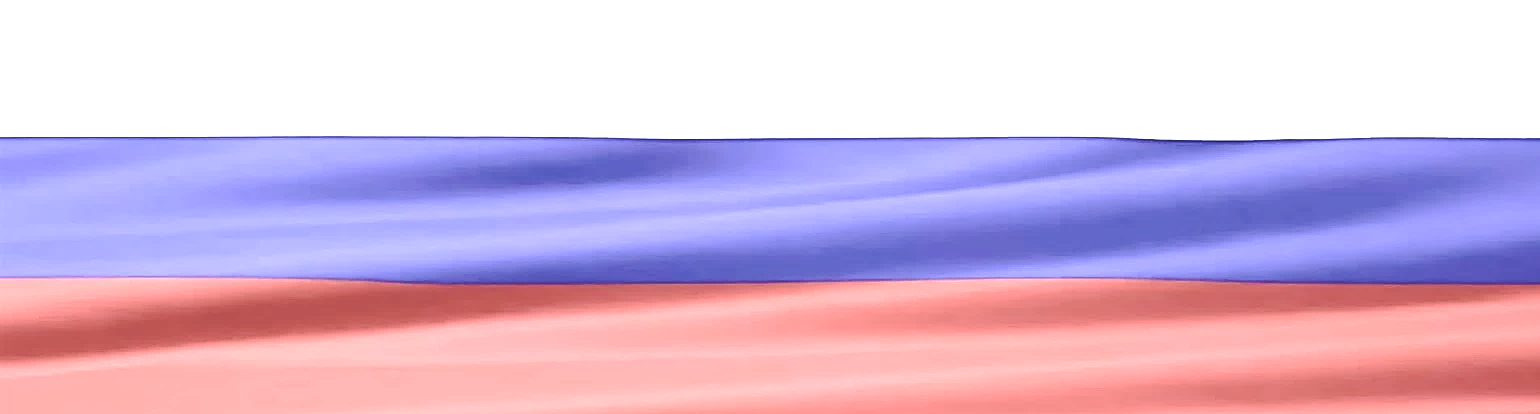 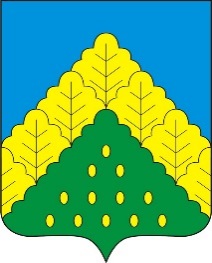 ПОСТАНОВЛЕНИЕ АДМИНИСТРАЦИИ КОМСОМОЛЬСКОГО МУНИЦИПАЛЬНОГО ОКРУГА ОТ 12.03.2024 г. № 218«О признании утратившим силу постановления администрации Комсомольского муниципального округа от 01 марта 2023 года № 177 «Об утверждении Положения о муниципальном контроле на автомобильном транспорте, городском наземном электрическом транспорте и в дорожном хозяйстве в границах населенных пунктов Комсомольского муниципального округа»Администрация Комсомольского муниципального округа Чувашской Республики п о с т а н о в л я е т:1. Признать утратившим силу постановление администрации Комсомольского муниципального округа от 01 марта 2023 года № 177 «Об утверждении Положения о муниципальном контроле на автомобильном транспорте, городском наземном электрическом транспорте и в дорожном хозяйстве в границах населенных пунктов Комсомольского муниципального округа».2. Настоящее постановление вступает в силу после его официального опубликования в периодическом печатном издании «Вестник Комсомольского муниципального округа».Глава Комсомольского муниципального округа                                                                                                                                                       Н.Н. Раськинпост. № 218  от 12.03.2024гПОСТАНОВЛЕНИЕ АДМИНИСТРАЦИИ КОМСОМОЛЬСКОГО МУНИЦИПАЛЬНОГО ОКРУГА ОТ 14.03.2024 г. № 242«О порядке создания, хранения, использования и восполнения резерва материальных ресурсов для ликвидации чрезвычайных ситуаций природного и техногенного характера на территории Комсомольского муниципального округа Чувашской Республики»В соответствии с Федеральным законом от 21 декабря 1994 г. N 68-ФЗ "О защите населения и территорий от чрезвычайных ситуаций природного и техногенного характера", постановлением Правительства Российской Федерации от 10 ноября 1996 г. N 1340 "О Порядке создания и использования резервов материальных ресурсов для ликвидации чрезвычайных ситуаций природного и техногенного характера", в целях своевременного и качественного обеспечения мероприятий по ликвидации чрезвычайных ситуаций и защите населения Комсомольского муниципального округа Чувашской Республики, администрация Комсомольского муниципального округа п о с т а н о в л я е т:1. Утвердить:Порядок создания, хранения, использования и восполнения резерва материальных ресурсов для ликвидации чрезвычайных ситуаций природного и техногенного характера на территории Комсомольского муниципального округа Чувашской Республики согласно приложению № 1 к настоящему постановлению;Номенклатуру и объемы резерва материальных ресурсов для ликвидации чрезвычайных ситуаций природного и техногенного характера на территории Комсомольского муниципального округа Чувашской Республики согласно приложению № 2 к настоящему постановлению.2. Рекомендовать руководителям организаций, предприятий, учреждений Комсомольского муниципального округа Чувашской Республики, независимо от их организационно-правовых форм и форм собственности, организовать работу по созданию, накоплению и хранению запасов в целях обеспечения защиты населения Комсомольского муниципального округа Чувашской Республики и выполнения мероприятий по ликвидации чрезвычайных ситуаций, в соответствии с действующим законодательством.3. Контроль за исполнением настоящего постановления возложить на отдел мобилизационной подготовки, специальных программ, ГО и ЧС администрации Комсомольского муниципального округа Чувашской Республики.4. Признать утратившим силу постановление администрации Комсомольского района от 18.02.2016 № 49 «О порядке создания, хранения, использования и восполнения резерва материальных ресурсов администрации Комсомольского района для ликвидации чрезвычайных ситуаций».5. Настоящее постановление вступает в силу с момента официального опубликования.Глава Комсомольского муниципального округа                                                                                                                                                       Н.Н. Раськинпост. № 242 от 14.03.2024гПОДРОБНЕЕ с документом можно ознакомиться на сайте администрации Комсомольского муниципального округа Чувашской Республики по адресу: https://komsml.cap.ru/doc/laws/«ВЕСТНИК КОМСОМОЛЬСКОГО МУНИЦИПАЛЬНОГО ОКРУГА»№ 16 от 14 марта 2024 годаУчредитель:Собрание депутатов Комсомольского муниципального округа Чувашской Республики и администрации Комсомольского муниципального округаЧувашской РеспубликиАдрес:429140, с. Комсомольское, ул. Заводская, д. 57Официальная электронная версияОтв. за выпуск:Ведущий специалист-эксперт по взаимодействию с СД и делопроизводствуБахмутова М.А.